Publicado en  el 26/02/2016 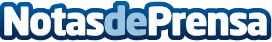 La seguridad de viajar en avión durante el embarazoAunque el avión sea uno de los medios de transporte más seguros que existen, hay algunos casos en los que se deben tomar medidas de seguridad extra. Este es el caso de las mujeres embarazadas, que deben tener especial cuidado con los cambios de presión atmosférica y con la posición de su cuerpo. Además, hay compañías que limitan el acceso a los vuelos de las embarazadas a las 35 semanas 

Volar embarazada ¿Es seguro?Datos de contacto:Nota de prensa publicada en: https://www.notasdeprensa.es/la-seguridad-de-viajar-en-avion-durante-el Categorias: Viaje Sociedad Infantil Turismo http://www.notasdeprensa.es